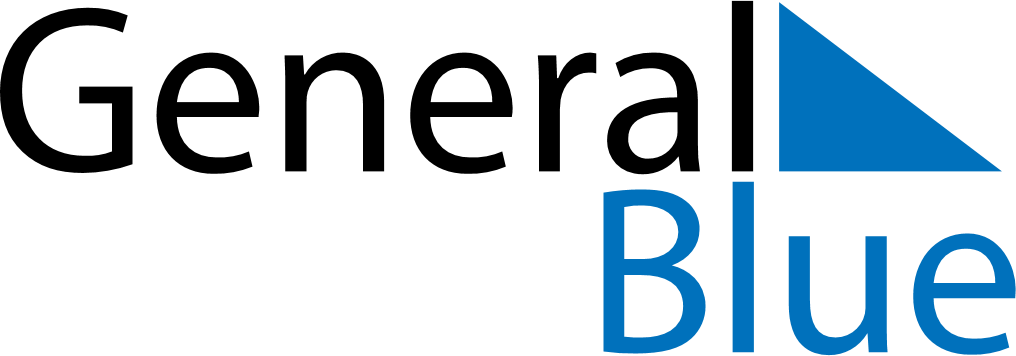 June 2023June 2023June 2023June 2023PortugalPortugalPortugalSundayMondayTuesdayWednesdayThursdayFridayFridaySaturday1223456789910Corpus ChristiPortugal Day1112131415161617181920212223232425262728293030